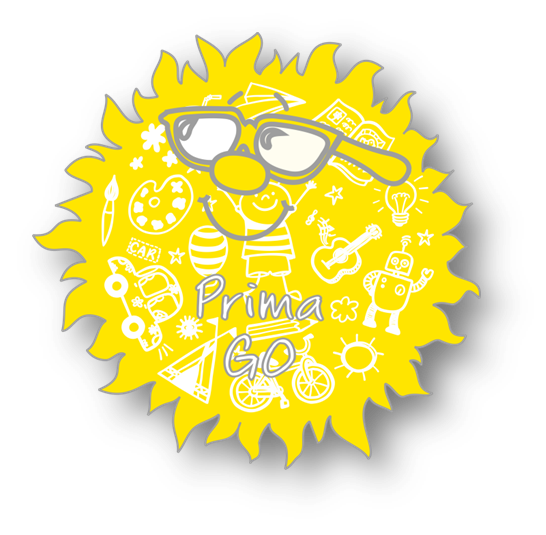 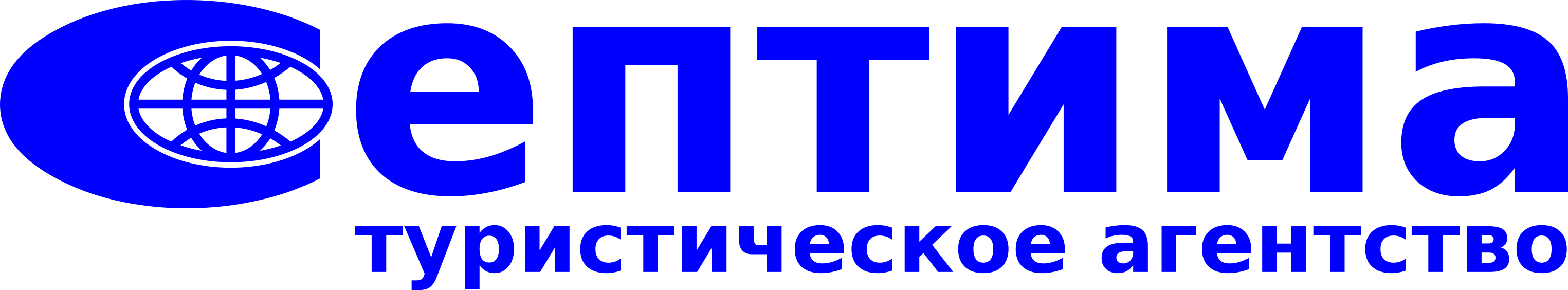 ДОГОВОР о реализации туристского продуктаг. Калининград									«_____» ____________________  2020 г.Общество с ограниченной ответственностью «Септима»,  внесенное в Единый федеральный реестр туроператоров (ВНТ) с одной стороны,  в лице исполнительного директора  Журавска Ирины Александровны, действующей на основании доверенности № 03 от 24.10.2019 (далее Туроператор), и_______________________________________________________________________________, паспорт: ________________________, проживающий(ая) по адресу ___________________________________________________, тел. ___________________  E-mail:_________________________________________________,  в  дальнейшем именуемый (ая) ТУРИСТ, действующий(ая) от своего имени и/или от имени туристов, совершающих путешествие, с другой стороны, вместе именуемые СТОРОНЫ, заключили настоящий договор о нижеследующем: ПРЕДМЕТ ДОГОВОРА:1.1. Туроператор принимает на себя обязанность организации услуги по въездному туризму (далее тур) лицам, на территории Калининградской области в соответствии с листом бронирования (приложение №1) настоящего договора.1.2. Неотъемлемой частью договора с Клиентом являются: Приложение №1: Заявка на бронирование	Приложение №2: Программа тура	Приложение №3: Памятка для родителей  	Приложение №4: Туристская путевкаОТВЕТСТВЕННОСТЬ ТУРОПЕРАТОРА:2.1.Туроператор несет предусмотренную законодательством Российской Федерации ответственность перед туристом за неисполнение или ненадлежащее исполнение обязательств по договору в отношении   соответствующим   образом   оформленного  и подтвержденного тура. Подтверждение бронирования тура производится Туроператором в срок, не превышающий трех рабочих дней с момента подписания Договора.В случае не подтверждения заказанных Туристом услуг, настоящий Договор считается незаключенным. В этом случае денежные средства, переданные  Туристу, возвращаются ему в полном объеме. Получение информации о подтверждении (либо не подтверждении) является обязанностью Туриста.2.2. В случае несоответствия количества и качества предоставленных услуг Туроператор обязуется выплатить Туристу полную стоимость недополученных Туристами услуг. Компенсация морального вреда производится в установленном порядке, но не более 10% от стоимости тура.2.3. Туроператор не несет ответственность перед Туристом, не возвращает полную или частичную стоимость тура и компенсацию за моральный ущерб при:2.3.1.Нарушение Туристом положений настоящего договора, и при невыполнении Туристом обязательств, изложенных в статье 4 настоящего договора;2.3.2. Отказе иностранного государства в выдаче въездных виз Туристу по маршруту Тура, за задержки при рассмотрении документов консульством иностранного государства;2.3.3.Прохождении Туристом таможенного, санитарного, пограничного контроля и других служб аэропортов, в том числе, если это связанно с неправильным оформлением или недействительностью паспорта Туриста, либо отсутствием записи о членах семьи в паспорте клиента или отсутствием или неправильным оформлением доверенностей на несовершеннолетних2.3.4. Самостоятельном изменении Туристом отдельных элементов программы (экскурсионной программы, трансфера, места и уровня проживания, несвоевременной явки к месту сбора группы и др.), вызвавших дополнительные затраты со стороны Туриста;2.3.5. Несоответствии предоставленных услуг, необоснованным ожиданиям Туриста и его субъективной оценке;2.3.6. Возникновении проблем, связанных с сохранностью личного багажа, ценностей и документов Туриста в течение всего периода поездки. 2.3.7. Возникновении проблем, связанных с подлинностью документов, предоставляемых Туристом для оформления и организации туристической поездки (паспорт, свидетельство о рождении, справка, доверенность и т.д.) и не несет ответственности за возможные последствия, связанные с этими обстоятельствами.2.3.8. В случае нанесения вреда Туристу третьими лицами, не имеющими отношения к предмету настоящего Договора.2.3.9. В случае нарушения Туристом законов Российской Федерации и возникающих при этом последствий (арест, снятие с рейса и т.п.).2.4. Турист предупрежден  о необходимости принятия собственных мер, направленных на обеспечение сохранности личных вещей, ценностей и документов на всем протяжении поездки.2.5. В случаях, предусмотренных п. 2.3. настоящего Договора, Туроператор обязуется оказывать максимальное содействие Туристу для выполнения программы Тура.2.6. Туроператор не несет ответственности за любые медицинские расходы, возникшие в результате несчастных и других случаев, покрытие которых должно обеспечиваться страховыми фирмами.2.7. Туроператор заблаговременно готовится к выполнению своих обязательств по обеспечению тура. К моменту начала тура, по независящим от Туроператора причинам могут произойти события, которые повлекут за собой внесение поправок и дополнений в условия тура. В этом случае Фирма обязуется немедленно известить Туриста о произошедших изменениях. В случае значительных изменений Турист может выбрать другой тур, предложенный Туроператором, или потребовать возврата уплаченной за тур суммы. Выбрав другой тур, Турист тем самым подтверждает новое бронирование и гарантирует при необходимости произвести соответствующую доплату, что не может служить причиной для подачи претензии.2.8. Если после подтверждения тура места в выбранном Туристом объекте размещения отсутствуют, Туроператор предоставляет Туристу номер в аналогичном или более высоком по классу объекте размещения без компенсационных выплат Туристу со стороны Туроператора. Такая замена не может служить причиной для подачи претензии.ОТВЕТСТВЕННОСТЬ ТУРИСТА И ПРАВИЛА ОТДЫХА:3.1. Турист обязуется своевременно и полностью оплатить стоимость тура, выполнять все условия Договора и нести за нарушения положений Договора полную, в том числе и  материальную ответственность.3.2. Турист несет полную ответственность за все нарушения, связанные с оформлением и заполнением документов Туристов, которые он предоставляет Фирме, а также за полноту и достоверность информации о Туристах и целях их поездки.3.3. Турист несет полную ответственность за все дополнительные материальные и моральные затраты в соответствии с пунктом 2.3. настоящего договора.3.4. При наличии среди Туристов детей до 18 лет, Турист самостоятельно должен позаботиться об оформлении нотариальной доверенности родителей на вывоз ребенка из других регионов РФ. 3.5. При поступлении в санаторий, лечебный профилакторий, оздоровительный лагерь Турист должен предъявить вместе с путевкой документ, удостоверяющий личность, справки о прививках и санэпидокружении.3.6. Туристы принимаются  только в сроки, указанные в путевке. Время заезда и время отъезда согласовывается с Туроператором. Досрочный заезд не допускается. Дни опозданий не восстанавливаются. 3.7. Туристы с домашними животными не принимаются.4. СТОИМОСТЬ ТУРА И ПОРЯДОК РАСЧЕТОВ4.1. Стоимость тура и порядок оплаты указывается в листе бронирования, который является неотъемлемой частью договора.4.2. . При бронировании тура вносится залоговая сумма в размере 35 %  в течение 3-х банковских дней с момента бронирования. Данная сумма является невозвратной в случае отказа от тура более, чем за 15 рабочих дней до его начала и является фактически понесенными затратами туроператора. При отказе от тура менее, чем за 15 дней до его начала, фактически понесенные затраты туроператора рассчитываются индивидуально по каждому случаю и могут составлять до 100% от стоимости тура. 4.3. Не позднее 40 дней до заезда Турист осуществляет полную оплату за подтвержденный Тур. 4.4. В случае позднего бронирования (менее 30 дней до начала тура) оплата производится полностью. 4.5. При несвоевременном поступлении платежей в кассу или на счет Туроператора в срок, указанный в Листе бронирования,  Туроператор оставляет за собой право аннулировать заказ и взыскать убытки в размере фактически понесенных расходов. При этом действия банков или иных организаций, помешавшие Туристу исполнить требования настоящего пункта не освобождают его от ответственности. Туроператор в этом случае не несет ответственности по любым претензиям Туристов или третьих лиц. 4.6. По соглашению Сторон, платежи за Туры могут осуществляться в любой форме, не противоречащей действующему законодательству РФ.4.6. В случае удорожания Тура по объективным причинам:увеличение транспортных тарифов (более 5% от действующих на момент подтверждения Листа бронирования);недобор минимального количества туристов в группе менее 10 человек (с уведомлением Туриста за 10 дней до начала Тура);введение новых или повышение действующих налогов, сборов и других обязательных платежей, Туристом осуществляется доплата за Тур. Однако, после получения подтверждения полностью оплаченного заказа, Туристу гарантируется неизменность стоимости тура (кроме случаев изменения транспортных тарифов).5.ИЗМЕНЕНИЕ ТУРА:5.1. Любое изменение тура Турист производит только в письменном виде.5.2. Любое изменение тура, если это изменение не влечет отмену тура и подтверждается Туроператором, оплачивается с учетом стоимости дополнительных услуг.6. УСЛОВИЯ ПОЕЗДКИ:6.1. Во время совершения путешествия по территории РФ у туристов, граждан РФ, достигших 14 лет должны быть действительные общегражданские  паспорта (в соответствии с извлечением из Положения о паспорте гражданина РФ), у туристов, не достигших 14 лет - свидетельство о рождении с отметкой  паспортного стола  о гражданстве или  вкладышем о гражданстве. 6.2. В общегражданском паспорте гражданина РФ и свидетельстве о рождении не должно быть помарок  и ненужных отметок; все записи должны быть оформлены органом, выдавшем данный документ.6.3. В случае если туристы - не граждане РФ, Заказчик обязан до заключения договора самостоятельно уточнить требования к выездным документам, предъявляемым пограничными службами РФ и государства, куда туристы планируют совершить путешествие.6.4. В случае  если документы  оформлены в ином порядке, чем указанно в п.5.2, 5.3, ответственность за возможные убытки в связи с не возможностью совершения путешествия несет Заказчик.7. ОТКАЗ ОТ ТУРА:7.1. Отмену тура Турист производит только в письменном виде.7.2. В случае отказа от забронированного тура, Туроператор возвращает Туристу  полученные от последнего денежные средства  (в случае произведенной оплаты) с учетом фактически понесенных расходов туроператора.7.3. Каждая из сторон вправе потребовать изменения или расторжения договора в связи с существенным изменением обстоятельств, из которых стороны исходили при заключении договора. К существенным изменениям обстоятельств относятся: ухудшение условий путешествия; изменение сроков совершения путешествия; непредвиденный рост транспортных тарифов; невозможность совершения туристами поездки по независящим от них обстоятельствам (болезнь, отказ в выдаче визы и другие обстоятельства).Каждая их сторон  вправе потребовать в судебном порядке изменения или расторжения договора в случае возникновения обстоятельств, свидетельствующих о возникновении в стране (месте) временного пребывания туристов угрозы безопасности их жизни и здоровью, а равно опасности причинения вреда их имуществу. Наличие данных обстоятельств подтверждается соответствующими решениями федеральных органов государственной власти, органов государственной власти субъектов РФ, органов местного самоуправления, принимаемыми в соответствии с федеральными законами. При расторжении договора до начала путешествия в связи с наступлением таковых обстоятельств, Туристу возвращается денежная сумма, равная цене договора, а после начала путешествия - ее часть в размере, пропорциональном стоимости не оказанных Туристу услуг.7.4. В случае изменения или расторжения договора и (или) отказа Туриста от исполнения договора и (или) отказа от услуг Туроператора по основаниям, не связанным с недобором группы или фактов, указанных в п. 7.3. настоящего договора обстоятельств, Турист обязан возместить Туроператору расходы (убытки), понесенные Туроператором при исполнении договора, в том  числе денежные средства, переданные Туроператором  третьим лицам до момента получения от Туриста письменного извещения об изменении или расторжении договора и (или) отказе Туриста  от исполнения договора и (или) отказе Туриста от подтвержденного туристского продукта, а также неустойки (штрафы, пени), оплаченные или подлежащие оплате Туроператором третьим лицам. 8. ВОЗВРАТ ЗА НЕИСПОЛЬЗОВАННОЕ ОБСЛУЖИВАНИЕ8.1. Не подлежит возмещению Туроператором стоимость услуг, включенных в Тур и не использованных полностью или частично по инициативе Клиента.8.2. В случае невыполнения или ненадлежащего выполнения Туроператором настоящего Договора, в результате которого оплаченная Туристом поездка не состоялась, Туроператор полностью возмещает Туристу оплаченную стоимость Тура. В случае, если туристическая поездка состоялась, но некоторые из оплаченных услуг не были предоставлены, Туроператор возмещает Туристу стоимость оплаченных, но не предоставленных услуг. Данное возмещение производится при получении Туроператором письменной жалобы от Туриста (в оригинале) и документов,  подтверждающих факт неоказания услуг.9. ФОРС-МАЖОР9.1. В случае наступления обстоятельств непреодолимой силы (форс-мажорные обстоятельства), которые не могли быть ни предвидены, ни предотвращены разумными действиями Туроператора (забастовки, стихийные бедствия, погодные условия, влияющие на осуществление тура, военные действия, распоряжения властей, эпидемии, террористические акты или угрозы террористических актов и  пр.), Стороны освобождаются от исполнения обязательств по настоящему Договору.9.2. Сторона, для которой в связи с форс-мажорными обстоятельствами создалась невозможность исполнения обязательств по настоящему Договору, должна сообщить другой Стороне о наступлении (и прекращении) указанных обстоятельств немедленно или в срок не позднее трех дней с момента обнаружения факта их наступления (или прекращения). Неуведомление или несвоевременное уведомление об указанных обстоятельствах лишает Стороны права ссылаться на любые из этих обстоятельств и не освобождает от ответственности по настоящему Договору.10. ПОРЯДОК РАССМОТРЕНИЯ ПРЕТЕНЗИЙ:10.1. В случае возникновения у Туриста претензий, связанных с качеством предоставляемых по Туру услуг, для предоставления возможности исполнения требований Закона РФ «О защите прав потребителей», Турист обязан немедленно уведомить об этом Туроператора. Претензии Туриста по качеству предоставляемых услуг должны быть зафиксированы в письменной форме и заверены подписью представителя принимающей стороны.10.2. Все претензии по обслуживанию Туристов принимаются Туроператором в письменной форме в течение 20 дней после окончания Тура. Туроператор обязан рассмотреть претензию в десятидневный срок с момента ее получения.10.3. В случае возникновения споров по настоящему Договору или в связи с ним, стороны примут все меры для их разрешения путем переговоров. При не достижении согласия споры разрешаются в порядке, установленном законодательством Российской Федерации.Приложения к настоящему договору:	Приложение №1: Заявка на бронирование	Приложение №2: Программа тураПриложение №3: Сведения о туроператоре и финансовом обеспечении	Приложение №4: Памятка для родителей  	 Приложение №5: Анкета                Приложение №6: Документ об оплате10. РЕКВИЗИТЫ И ПОДПИСИ СТОРОНПриложение №1 к Договору о реализации туристского продуктаЗАЯВКА НА БРОНИРОВАНИЕИнформация о туреУЧАСТНИК/И  ТУРА: Информация об оплате услуг:Дополнительные услуги:Итого стоимость тура:_____________________________________________________________________________________________________________________________________________________________ООО  «Септима»   Менеджер ______________________                                        Заказчик ___________________________     Приложение №2: Программа тураДетский лингвистический лагерь Prima GO дневного пребывания в ЗеленоградскеДата: 16.06.2020 – 25.06.2020Возраст детей: от 6 до 14 летСтоимость: 19500 руб.Расположение: Зеленоградск - морской курорт в 25 км от Калининграда у основания Куршской косы.Место проведения: стационарное трехэтажное здание, территория центра огорожена, охраняема и благоустроена зелеными насаждениями и газонами. От лагеря до пляжа - 400 метров. На территории: 2 игровые зоны (детский городок), спортивные площадки для занятий футболом, волейболом, баскетболом, зона отдыха (качели, деревянный домик, мини-парк), зона барбекю и канатная дорожка.Трансферы (ежедневно):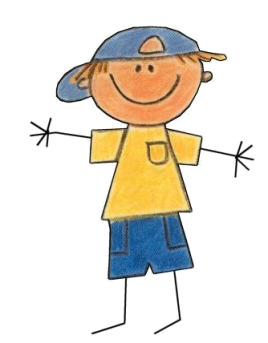 8.30 -  выезд из Калининграда18.30 - выезд из лагеря Зеленоградска (пункт отправления и возврата: пл. Василевского) Питание: четырёхразовое: завтрак, обед, полдник, ужин Главные темы лагеря:изучение английского языка по 2 академических часа в день с native speakerпляжный отдых на берегу Балтийского моряежедневные языковые занятия в подгруппах: проводятся в учебных классах по 2 академических   часа в день. Тестирование на уровень знания языка проводится заранее, после чего, в соответствии с уровнем знания языка, детей делят на подгруппы. Обучение проводит преподаватель-носитель языка.Развлекательная программа: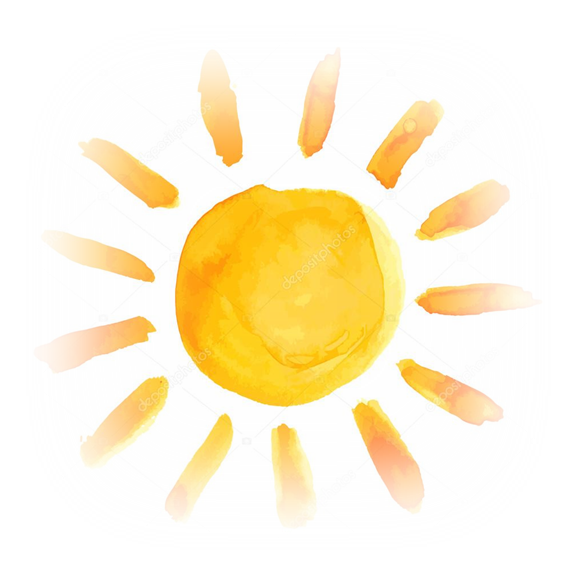 творческие мастерские: столярная, музыкальная, художественная, кулинарная, краеведческая; бисероплетение, прикладное искусство;спортивные мероприятия в сопровождении спортивных аниматоров: волейбол, футбол, бег с препятствиями, веселые старты, бадминтон, боулинг, мини хоккей на траве квесты; пешие прогулки, занятия по экологии;интересные экскурсии;пляжный отдых на берегу Балтийского моря;дневные развлекательные анимационные мероприятия, связанные с темой учебной          программы.Экскурсии: Историческая экскурсия по Зеленоградску (Кранцу);Музей Филинов и Сов «ФилоСовия»   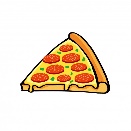 Посещение аквапарка в отеле «Самбия»Организованный поход в кино + пиццаЭко - экскурсия на Куршскую косуВ стоимость программы входит:Ежедневный трансфер из Калининграда до Зеленоградска и обратно на автобусе туристического класса;Питание четырёхразовое: завтрак, обед, полдник, ужин;Квалифицированные педагоги - воспитатели, педагог-преподаватель носитель языка, спортивный и театральный аниматоры;Обучение английскому языку по 2 академических часа native speaker, образовательные материалы, сертификат об окончании обучения;Занятия в творческих мастерских с профессиональными педагогами;Спортивный инвентарь, анимационные программы;Поход в кино + пицца;Историческая экскурсия по Зеленоградску (Кранцу);Эко - экскурсия на Куршскую косу;Футболка с логотипом Prima GO, фотографии в электронном виде;Медицинская опека на территории лагеря и спасателя на пляжеВ стоимость программы не входит:Входной билет в аквапарк в отеле «Самбия» - 500 руб.Музей Филинов и Сов «ФилоСовия» - 180 руб. *Посещение парка развлечений «Юность» - 500 руб.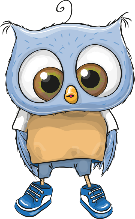 ООО «Септима »   &  «Prima GO»
ул. Больничная 30-2
тел.:+7 (4012) 307-000, 388-320; 53-37-27; 53-30-55
www.info@septimatour.ru / www.septimatour.ru​ www.primago.plТурфирма вправе менять условия, в целом сохраняя программу тура. Фирма не несет ответственности за вынужденные задержки и пробки на дороге.*Цены на экскурсии могут меняться.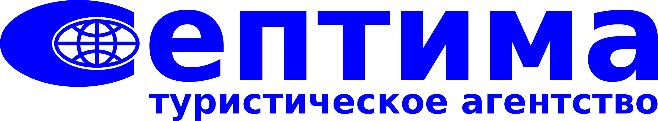 Приложение №3: Сведения о туроператоре и финансовом обеспеченииПолное наименование: Общество с ограниченной ответственностью «СЕПТИМА»
Сокращенное наименование: ООО «СЕПТИМА»
Почтовый адрес: 236006, г. Калининград, ул. Больничная, д. 30-2
Адрес (место нахождения):  236006, г. Калининград, ул. Больничная, д. 30-2
Реестровый номер: РТО 021714
Вид и размер финансового обеспечения: Страхование ответственности туроператора / 500000 (пятьсот тысяч ) рублей
Номер, дата и срок действия договора страхования ответственности туроператора: Договор страхования гражданской ответственности туроператора  № 3535-1700№0003-0061-19 от 14/10/2019 действителен до 20/10/2020Наименование организации, предоставившей финансовое обеспечение: Страховая компания "ИНКОР Страхование"Адрес (место нахождения) и почтовый адрес организации, предоставившей финансовое обеспечение: 141802, Московская обл., Дмитровский р-н, г Дмитров, ул. Бирлово Поле, д. 13, оф 3 Ассоциация «Объединение туроператоров в сфере выездного туризма «ТУРПОМОЩЬ»Менеджер ______________________                          Заказчик ___________________________    Приложение №4: Памятка для родителей  Памятка для родителей детей, отправляющихся в детский лагерь «Prima GO»Уважаемые родители!         Выражаем Вам искреннюю признательность за то, что Вы решили воспользоваться услугами нашей фирмы. Вашему ребенку будет оказано максимальное внимание и обеспечена необходимая безопасность. Чтобы ребенок был доволен отдыхом, а Вы не волновались, ознакомьтесь с нашими рекомендациями.       Обращаем Ваше внимание на то, что в программу лагеря включен следующий набор услуг: питание (завтрак, обед, полдник, ужин), проживание, экскурсионное обслуживание. Деньги ребенку понадобятся на сувениры и на дополнительные экскурсии по программе.       В день отправления родители с ребенком должны подойти к месту сбора не менее чем за 30 минут до отправления, сдать все документы сопровождающему, отметиться у него в списке прибытия. С этого момента, ответственность за жизнь и здоровье ребенка несет сопровождающий. Вещи ребенка должны быть упакованы в один, удобный для транспортировки, чемодан (сумку). Сопровождающий не несет ответственность за сохранность имущества детей.       Сухой паек в дорогу (туда родители собирают сами). С собой в дорогу разрешено брать продукты исключительно из перечня, утвержденного Территориальным Управлением Роспотребнадзора по Калининградской области: фрукты и овощи, печенье, вафли, пряники, сушки, плавленый сыр,  хлеб, булки, чай, сахар, соки в расфасовке по 200 г, вода не сладкая (минеральная), сухие завтраки. ЗАПРЕЩЕНО давать с собой: скоропортящиеся мясные, рыбные и молочные продукты, газированные напитки, кондитерские изделия с кремами.       Если у Вашего ребенка имеется специфическое заболевание, не забудьте поставить в известность своего сопровождающего. Если Вы дали ребенку с собой медикаменты, необходимо предупредить и предать их и рецепт сопровождающему. Следите, чтобы ребенок не отправился в поездку нездоровым, так как в поездке состояние может ухудшиться. Проследите, чтобы Ваш ребенок:имел на руках следующие документы: Действующий загранпаспорт;Нотариально заверенное согласие на самовывоз ребенка (оригинал, можно от одного родителей);Справку из поликлиники (СЭС) по месту жительства о благополучном эпидемиологическом окружении, получается накануне отъезда, так как срок действия справки 3 дня, данная справка свидетельствует об отсутствии контакта с потенциальным больным;Если у ребенка имеется специфическое заболевание, то нужна справка о том, что он действительно может участвовать в поездке. знал правила техники безопасности и правила поведенияне забыл взять с собой:Важно!       Доносим до сведения родителей, что при пребывании ребенка за городом, а именно в лесо - парковых зонах не стоит забывать о способах профилактики против клещевых инфекций. Активность клещей  длится в период с апреля по октябрь. Клещи поджидают своих «жертв», сидя в траве, поэтому надо выбирать одежду, закрывающую ноги и руки. Кроме того, перед тем, как отправить ребенка в лагерь, позаботьтесь о приобретении противоклещевых аэрозолей.       Просим Вас проинформировать ребенка, что находясь на природе особое внимание необходимо уделить осмотру, необходимо осматривать себя каждые 15-20 минут. Особо тщательный осмотр необходимо производить перед заходом в помещение. Клещи могут быть не только на человеке, но и на вещах (сумке, рюкзаке), цветах (или других сорванных растениях).      Если клещ все-таки укусил, ребенок должен сразу сообщить об этом своему воспитателю и не в коем случае не снимать его самостоятельно. Медицинский сотрудник снимет его надлежащим образом и  передаст на исследование.      В лагерь можно взять: недорогие фотоаппарат, музыкальные инструменты, фонарик, будильник, настольные игры, карты, фильмы на DVD, книги, игрушки, фломастеры, ручки, альбом, ракетки, мячи, скакалку и т.п.  Мы не рекомендуем давать детям с собой ценные игрушки - Game Boy, I-pod, MP3 проигрыватели, дорогие мобильные телефоны. Во-первых, жизнь в лагере насыщена и активна, играть будет некогда. Во-вторых, мы за живое общение и дружбу ребят. Зависимость от электронных игр может мешать полноценному отдыху. Деньги и ценные вещи  можно отдать на хранение вожатому. Администрация лагеря не несет ответственность за оставленные без присмотра вещи.Не рекомендуем брать дорогие вещи: мобильный телефон, фотокамеру, видеокамеру, ювелирные изделия. Организаторы и сопровождающие ответственность за сохранность вещей ребенка не несут.КАТЕГОРИЧЕСКИ запрещено брать с собой:спички, зажигалки, пиротехнические изделия, колющие, режущие предметы;алкогольную продукцию, наркотические и токсичные вещества, игральные карты;В случае обнаружения у ребенка фактов или последствий употребления алкоголя и/или наркотических средств, такой ребенок депортируется из лагеря. Дальнейшее пребывание такого ребенка в лагере, возможно по согласованию с руководителем и представителем туристической фирмы. Стоимость оплаченных услуг не возвращается, ответственность за непредставление услуг с туристической фирмы снимается. Возврат ребенка в Калининград оплачивается родителем.       Если родители хотят приехать в лагерь, навестить ребенка и забрать его на какое-то время, то это возможно только после согласования с руководителем лагеря и письменным уведомлением, в котором будет указано, кто и на какое время забирает ребенка.    Менеджер ______________________                           Заказчик ___________________________     Приложение №5: АнкетаАНКЕТА для ДЕТСКОГО ЛАГЕРЯ (заполняется родителями) 1. Фамилия, имя  ребенка_____________________________________________________________________________2. Возраст_______ лет, дата рождения__________________ № школы__________ город_______________________3. Бывал ли ребенок в лагерях:  _______________, за рубежом _____________________________________________    что понравилось? _______________________________не понравилось?____________________________________4. Увлечения Вашего ребенка (кружки, секции, хобби и т.д.) ________________________________________________5. Есть ли противопоказания для занятия спортом? _______________________________________________________6. Как ребенок плавает?   не умеет / немного держится на воде / боится плавать/ плавает / хорошо плавает (нужное подчеркнуть)7. Есть ли у ребенка индивидуальная непереносимость продуктов питания, лекарств.  Если да, то какие? ___________________________________________________________________________________________________8.  Часто ли ребенок болеет? Если да, то чем? Хронические заболевания_____________________________________     какие инфекционные болезни перенес, возможно ли обострение? ________________________________________     были ли травмы (переломы, ушибы, сотрясения и т.п.) за последние полгода _______________________________     подробней о проблемах,  _________________________________________________________________________  __________________________________________________________________________________________________     медикаменты в лагерь брать запрещено, но если есть такая необходимость, то укажите подробно,что это за лекарство, как его принимать и не забудьте сдать при оформлении документов  в ФИРМУ ___________________________________________________________________________________________________9. Характер Вашего ребенка (скрытный, общительный, застенчивый, стеснительный)___________________________                                                                                                            (нужное подчеркнуть) или указать  иное10. Есть ли проблемы во взаимоотношении со сверстниками или взрослыми? ____________________________________________________________________________________________________________________________________11. Внимание! Этот пункт касается детей старше 14 лет.  Разрешаете ли Вы  Вашему ребенку  курить_________ (да, нет), употреблять алкогольные напитки ________ (да, нет), употреблять  энергетические напитки ________ (да, нет)      Рекомендации  педагогу  в случае нарушения ребенком этих запретов ______________________________________________________________________________________________________________________________________12. Дополнительные сведения о ребенке, на что следует обратить внимание, как  помочь ___________________________________________________________________________________________________13. Если ребенок хранит личные деньги  у себя, то ответственность за их сохранность  педагог  не несет.       Если Вы сдаете личные деньги ребенка на хранение педагогу, то заполните таблицу:Карманные деньги сдаются в незапечатанном, подписанном конверте перед выездом сопровождающему, либо в первый день при размещении в лагере.14. На посещение каких центров даете разрешение (по программе лагеря):  аквапарк; лунопарк;  линопарк; батутный центр;  моторная лодка;  (нужное подчеркнуть) или указать  иное 15. Экстренная связь. В случае, если, во время отдыха ребенка родители находятся в Калининграде, в таблице указываются домашний телефон, а если будут отсутствовать, телефон ответственного лица (совершеннолетнее лицо, которому, в случае отсутствия родителей, доверяется решение значимых вопросов по ребенку) ФИО ___________________________________________________________________________________________________16. Пожелания: с кем ребенок хочет жить в комнате:___________________________________________________17. Разрешение на фото и видео съемку (да/нет):______________________________________________________18. Разрешение на использование фото и видео в рекламных целях (да/нет):_____________________________19. Наличие своей страховки: (номер страхового полиса и номер тел для экстренной связи)___________________________________________________________________________________________________Я, _________________________________________________, (мать, отец) заявляю, что я и мой ребенок ознакомились и согласны с правилами поведения  в лагере , а также с  причинами отчисления ребенка из  лагеря (отеля)  и причинами депортации из страны временного пребывания. Я согласна (согласен) с ними и обязуюсь, что мой ребенок будет соблюдать правила, установленные администрацией лагеря/отеля. В случае грубых нарушений я согласна (согласен) на досрочную отправку моего ребенка домой. В этом случае обязуюсь оплатить все расходы, связанные с такой отправкой: расходы на сопровождающего, телефонные переговоры, транспортировку.Ф.И.О., заполнившего анкету___________степень родства_________________подпись ____________ дата ____ФИРМА:Общество с ограниченной ответственностью «Септима»(сокращенное наименование ООО «Септима»)Фактический/Юридический адрес: 236006, г. Калининград, ул. Больничная 30-2E-mail: info@septimatour.ru, vashgidtour@gmail.comТел.: 8 (4012) 307000, 388-320, 53-37-27, 53-30-55ИНН3904007051, КПП  390601001Банковские реквизиты: Р/с 40702810832170000460, ФИЛИАЛ "САНКТ-ПЕТЕРБУРГСКИЙ" АО "АЛЬФА-БАНК" Г. САНКТ-ПЕТЕРБУРГ  К/с   30101810600000000786  БИК 044030786Упрощенная система налогообложенияДиректор   _____________________   Журавска И. А.Менеджер _____________________  __________________ЗАКАЗЧИК (Физическое лицо):_______________________________________________________________________________________________________________________________УЧАСТНИК/И ТУРА: ______________________________
____________________________________________________С условиями договора ознакомлен и согласен, условия договора мне понятны и выгодны. Документы, являющиеся приложением к настоящему договору, полную информацию о приобретаемых туристских услугах, получил. Подтверждаю наличие у меня права заключить настоящий Договор также в интересах лиц, перечисленных в Приложении №1 к Договору о реализации туристского Продукта. Использование персональных личных данных  для исполнения условий договора Турфирмой разрешаю.____________________ /__________________________/     Подпись:                            ФИОДатаКомпанияООО «Септима»Телефон8 (4012) 307 - 000, 388-320, 53-37-27; 53-30-55СтранаРОССИЯСрок с - по16.06.2020-25.06.2020ГородЗеленоградскАвтобус туристического классаДАМесто проведенияГосударственное учреждение  «Наш Дом»Анимация  и экскурсииВ соответствии с программой лагеряПитание3-разовое +полдникТрансферыЕжедневно, с 8:30 с Калиниграда, 18:30 из ЗеленоградскаФамилия и имяДата рожденияНомер свидетельства о рождении/ ОГПСтоимость19500 рублейСогласие родителей на фото и видеосъёмку ребёнка.Согласие родителей  на использование фото и видео в рекламацияхMылоЗубная щеткаЗубная пастаШампуньРасческаПолотенце для пляжаПолотенце для душаОдноразовые салфетки Средство от комаров,        клещейКрем от солнцаПижама Нижнее белье на каждый           день пребывания                 Носки  на каждый день     пребывания Maйки на  каждый день     пребывания ШортыОдежда для спортаТеплый свитерКуртка от дождяБосоножкиШлепки для душа и     пляжаСпортивная обувОдежда для активных игр в лесу Пляжная  циновка (туристический         коврик)Сумка или легкий рюкзак для          походов              на пляж или в лес Небьющаяся кружка, ложкаПанама от солнцаКупальник / плавкиИндивидуальные лекарства  (при       необходимости)Количество карманных денегРекомендации педагогу по выдаче денег  ребенку (как часто и какими частями выдавать, укажите, на какие доп. услуги)Контактные телефоны (домашний, рабочий, мобильный)Домашний адрес (подробно)